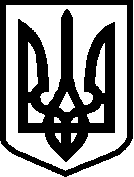 УКРАЇНАНОВОГРАД-ВОЛИНСЬКА МІСЬКА РАДАЖИТОМИРСЬКОЇ ОБЛАСТІРІШЕННЯдвадцять перша сесія  					                  восьмого скликаннявід 	                   №  Керуючись пунктом 30 частини 1 статті 26, статтею 60 Закону України «Про місцеве самоврядування в Україні», Цивільним кодексом України, Господарським кодексом України, Законом України «Про державну реєстрацію юридичних осіб, фізичних осіб – підприємців та громадських формувань», міська радаВИРІШИЛА:           1. Внести зміни до рішення міської ради від 31.03.2022 № 500 «Про припинення комунальної установи «Трудовий архів міста Новограда-Волинського» Новоград-Волинської міської ради шляхом її ліквідації», а саме пункт 4 доповнити підпунктами 8, 9:«8) передати майно комунальної установи «Трудовий архів міста Новограда-Волинського» Новоград-Волинської міської ради виконавчому комітету Новоград-Волинської міської ради. Забезпечити документальне оформлення руху активів актами приймання-передачі з наступним затвердженням на черговому засіданні сесії міської ради;9) перерахувати залишок грошових коштів по спеціальному рахунку трудового архіву в сумі 189757,37 грн. на спеціальний рахунок виконавчого комітету Новоград-Волинської міської ради _____________ на КПКВК0210150 за кодом кваліфікації доходів бюджету 25010100 «Плата за послуги що надаються бюджетними установами згідно з їх основної діяльності»;10) передати трудовий архів відповідно до номенклатури справ».2. Контроль за виконанням цього рішення покласти на постійну комісію міської ради з питань бюджету територіальної громади, комунальної власності та економічного розвитку (Сухих А.Ю.), керуючого справами виконавчого комітету міської ради Долю О.П.Про внесення змін до рішення міської ради від 31.03.2022 №500 «Про припинення комунальної установи «Трудовий архів міста Новограда-Волинського» Новоград-Волинської міської ради шляхом її ліквідації»Міський головаМикола БОРОВЕЦЬ